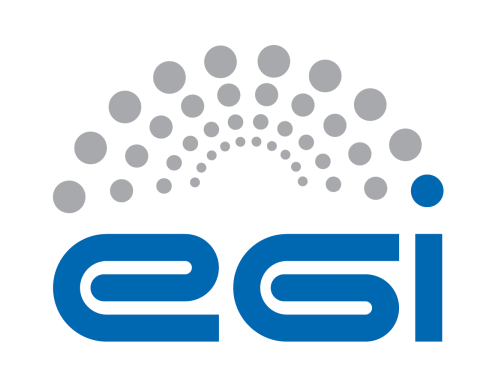 EGI-EngageDeliverable/Milestone review formGeneral comments on the contentAdditional comments (not affecting the document content e.g.  recommendations for the future)Detailed comments on the contentEnglish and other corrections:Note: English and typo corrections can be made directly in the document as comments.Details of the document being reviewedDetails of the document being reviewedDetails of the document being reviewedDetails of the document being reviewedTitle:Production portal for EISCAT_3DDocument identifier:EGI-doc-2663Project:EGI-EngageDocument url:https://documents.egi.eu/document/2663Author(s):Ingemar Häggström, Gergely SiposDate:26/2/16Identification of the reviewerIdentification of the reviewerIdentification of the reviewerIdentification of the reviewerReviewer:Kostas KoumantarosActivity:PMBComments from Reviewer:Even though this document is well written, it seems to be a bit out of scope with plenty information about EISCAT_3D and not the portal itself.  Also by reading the document one should be able to answer the following questionsIn Section 3 Roadmap: Why does does the Portal Specification task took so long and what is the outcomeIn Section 4  1st Portal Version: Why was dirac chosen as a baseline ? How does it replaces the OpenSearch GeoSpatial Catalogue.Minor corrections can be found in the attached document.Response from Author: The corrections from the attached document have been incorporated into the new version. Concerning the three comments above:The first stage took this long because the following activities were performed – This has been added into the milestone (Section 3):Understand impact of ESA decision on CC workplanRedefine new timetable and re-negotiating CC members’ roleEstablish partnership with E3DS and EUDAT projectsIdentify suitable portal technologyDefine goals, architecture and capabilities of first portal implementationOutput: D6.3 deliverable, 29 Feb Effort consumption during this period was not as much as with the originally foreseen roadmap.  DIRAC has a component, called ‘File and Metadata Catalog’ (DIRAC File Catalogue – DFC in short). This component provides logical name space for registration and description of data (files) together with the information of the location of physical copies. DFC is a central service to build eventual distributed data management systems which are exposed to the users in a form of a distributed file system.This is now described with more details in Section 4. The CTA community is using DIRAC also as a file catalogue and as a job scheduler to run (1) file transformation jobs on a regular basis and (2) user jobs on-demand. A presentation about this is available athttps://indico.egi.eu/indico/contributionDisplay.py?contribId=9&confId=2544. From reviewer:N°Page§ObservationsReply from author
(correction / reject,  …)